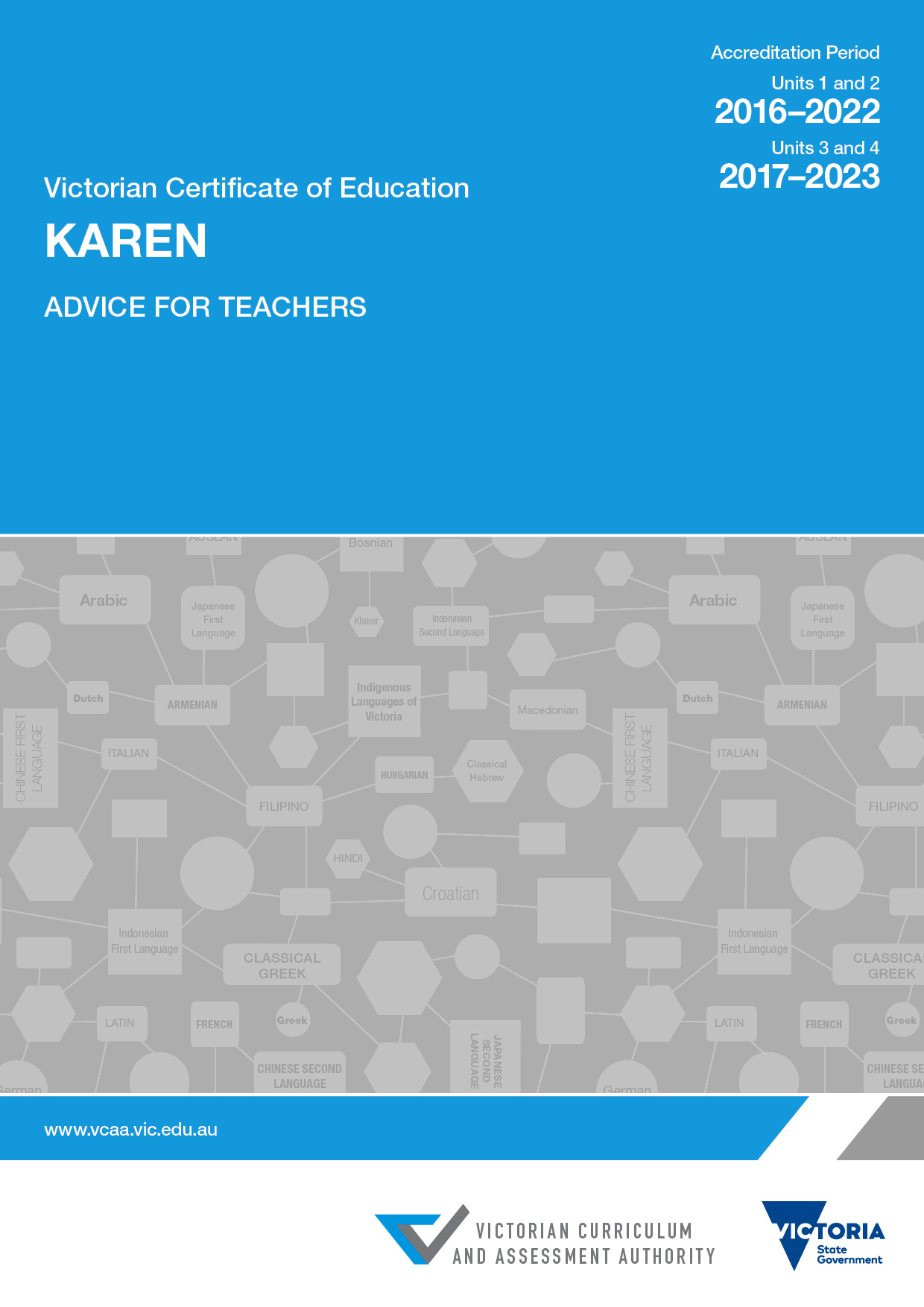 Authorised and published by the Victorian Curriculum and Assessment Authority
Level 1, 2 Lonsdale Street
Melbourne VIC 3000ISBN: 978-1-925264-13-5 © Victorian Curriculum and Assessment Authority 2015No part of this publication may be reproduced except as specified under the Copyright Act 1968 or by permission from the VCAA. 
For more information go to: vcaa.vic.edu.au/Footer/Pages/Copyright.aspxThe VCAA provides the only official, up-to-date versions of VCAA publications. Details of updates can be found on the VCAA website: vcaa.vic.edu.au/Pages/HomePage.aspxThis publication may contain copyright material belonging to a third party. Every effort has been made to contact all copyright owners. 
If you believe that material in this publication is an infringement of your copyright, please email the Copyright Officer: vcaa.copyright@edumail.vic.gov.auCopyright in materials appearing at any sites linked to this document rests with the copyright owner/s of those materials, subject to the Copyright Act. The VCAA recommends you refer to copyright statements at linked sites before using such materials.The VCAA logo is a registered trademark of the Victorian Curriculum and Assessment AuthorityIntroductionThe VCE Karen Advice for teachers handbook provides curriculum and assessment advice for Units 1 to 4. It contains advice for developing a course with examples of teaching and learning activities and resources for each unit. The course developed and delivered to students must be in accordance with the VCE Karen Study Design Units 1 and 2: 2016–2023; Units 3 and 4: 2017–2024.Employability skillsUnits 1 to 4 of the Karen study provide students with the opportunity to engage in a range of learning activities. In addition to demonstrating their understanding and mastery of the content and skills specific to the study, students may also develop employability skills through their learning activities.The nationally agreed employability skills* are: Communication; Planning and organising; Teamwork; Problem solving; Self-management; Initiative and enterprise; Technology; and Learning.Each employability skill contains a number of facets that have a broad coverage of all employment contexts and are designed to describe all employees. The table below links those facets that may be understood and applied in a school or non-employment related setting, to the types of assessment commonly undertaken within the VCE study.Developing a courseA course outlines the nature and sequence of teaching and learning necessary for students to demonstrate achievement of the set of outcomes for a unit. Outcomes are introduced by summary statements and are followed by the key knowledge and key skills which relate to the outcomes.It is recognised that the four macro skills of listening, reading, writing and speaking are elements that generally operate in an integrated way. Nevertheless, it is usually possible to identify a focus skill, or combination of skills that predominate in the performance of a particular task or activity. This approach is reflected in the organisation of the outcomes, and the key knowledge and skills associated with them. The overall balance of emphasis across the macro skills in assessment tasks is indicated in the table on pages 29 and 30 of the Karen Study Design.Teachers must develop courses that include appropriate learning activities to enable students to develop the key knowledge and key skills identified in the outcome statements in each unit.For Units 1 and 2, teachers must select assessment tasks from those provided. Tasks do not have to be lengthy to ensure a decision about student demonstration of achievement of an outcome.In Units 3 and 4, assessment is more structured. For School-assessed Coursework assessment tasks are prescribed. The contribution that each outcome makes to the total score for School-assessed Coursework is also stipulated.MethodsAny communicative teaching method or combination of methods that allows students to achieve the outcomes of the course is appropriate. Since the aims and outcomes emphasise communication, teaching methods should ensure that students are provided with a high level of appropriate input in the language, and are involved in activities that encourage purposeful language use.Teachers should note, however, that the listing of vocabulary, grammatical structures and other elements of language indicates that a focus on these is also a necessary part of students’ preparation. Teachers themselves will judge at what points in their course such instruction will be needed.Structure and organisationThe idea of an organisational focus may be helpful in planning and sequencing learning activities and assessment tasks, and the content associated with them. Themes and topics can serve as effective organisational focuses for activities, as can a text type, a skill or a text.The idea of an organisational focus may be helpful in planning and sequencing learning activities and assessment tasks, and the content associated with them. Themes and topics can serve as effective organisational focuses for activities, as can a text type, a skill or a text.ResourcesA list of resources is published online on the VCAA website and is updated annually. The list includes teaching, learning and assessment resources, contact details for subject associations and professional organisations.Learning activitiesImplementation advice and example learning activities for each unit are provided below.Teachers should consider these activities in conjunction with the key knowledge and key skills identified for each outcome within the study.Suggested sub-topics for detailed studyThe prescribed themes and topics (see Study Design page 9) have been expanded upon below with suggested areas that might form the focus of a detailed study. Teachers may wish to focus on one of these areas and expand it to include further areas, or they might choose to incorporate all areas, depending on how closely they can be linked.Theme: The IndividualTopic: Personal identitySub-topic	Self and others: The importance of names, relations, clan belonging and marriage in Karen society.Sub-topic	Comparing values of people in Karen-speaking communities in the past and today.Sub-topic	Language, culture and identity. Sub-topic	Changing identity.Topic: RelationshipsSub-topic	The changing nature of the family.Sub-topic	The importance of friendship in our lives.Sub-topic	Traditional and modern parenting.Sub-topic	Individualism versus community.Topic: Education and aspirationsSub-topic	Education is a gateway to a fulfilled life.Sub-topic	Hope and concerns for the future.Sub-topic	Bilingualism is the key to success.Theme: Karen-speaking communitiesTopic: History, culture and traditionsSub-topic	Do legends and poetry reflect Karen values and history?Sub-topic	The influence of Western culture on traditional Karen culture.Sub-topic	The implications of traditional practice in modern times.Sub-topic	Identity as seen through traditions and festivals.Sub-topic	Art and Literature, past and present.Topic: LifestylesSub-topic	Regional variations in social and family values.Sub-topic	Changing lifestyles and their impact on community.Sub-topic	Individual and communal lifestyles.Sub-topic	The importance of community events in Karen society.Topic: The Migrant experienceSub-topic	Living harmoniously in a cross-cultural society.Sub-topic	The impact of migration on family, culture and identity.Sub-topic	The challenges of migration.Sub-topic	Being a good citizen.Theme: The changing worldTopic: Social issuesSub-topic	The changing role of women in present times. Sub-topic	The changing roles of men and women in contemporary society.Sub-topic	The role of women in traditional Karen society.Sub-topic	Lifestyles in contemporary Karen–Australian communities.Sub-topic	Globalisation and its effect.Sub-topic	The social environment and its influences.Topic: Youth issuesSub-topic	Youth and healthy lifestyles.Sub-topic	The Westernisation of youth culture.Sub-topic	The role and influence of music in daily life. Sub-topic	The positives and negatives of peer group pressure.Sub-topic	The challenges facing contemporary youth.Topic: Environmental IssuesSub-topic	The social, cultural and economic benefits of sustainable ecological environments.Sub-topic	Environmental education in Karen State and beyond.Sub-topic	Capacity building in local communities in Karen state.Sub-topic	Environmental issues in Karen state.Sub-topic	Global environmental issues and their impact on a local environment.Main characteristics of common text typesThe following general characteristics are provided as a guide. They are not intended to be definitive, but include some of the main features found in the written form of some of the more common text types.Text types	Identifiable featuresAdvertisement	Topic/product name, content (factual and persuasive information), register, style, layout.Article (magazine)	Title, content, author (fictional name), register, style, layout.Article (newspaper)	Title, date, place, content, author (fictional name), register, style, layout.Brochure/leaflet	Topic, content (factual and persuasive information), heading/sub-headings, register, style, layout.Guide (tourist)	Topic, content (factual and persuasive information), heading/sub-headings, register, style, layout.Instruction/recipe	Title/topic, structure, content (equipment, method), register, style, layout.Invitation	Statement of invitation, detail of event (event, date, place, time etc.), details for responding, register, style, layout.Journal entry	Date/place/time (as appropriate), structure (related to sequence of thought, events or importance), opening (often an evaluative comment), content (information/reflection/evaluation), conclusion, register, style, layout.Letter/postcard (social): 	Address, date, salutation, greeting, body (content), farewell, signing off family, friend, acquaintance	(fictional name), register, style, layout.Letter (business)	Address, date, reference number or equivalent, salutation, greeting, body (content), farewell, signing off (fictional name), register, style, layout.Letter (to the editor)	Salutation, structure (introduction, body, conclusion), content, signing off (pseudonym and/or fictional name and address), register, style, layout.Message/email	Date, salutation, body (content), farewell, signing off (fictional name), register, style, layout.Profile	Title/heading, content (factual information), headings/sub-headings, register, style, layout.Report (newspaper)	Title, date, place, content, byline (fictional name), register, style, layout.	Report (factual)	Topic, structure (introduction, body, conclusion), content, author (fictional name), register, style, layout.Report (supporting	Topic, structure (introduction body, conclusion), content, use of evidence,recommendations)	author (fictional name), register, style, layout.Résumé	Title, content (factual information), register, style, layout.Review/critique	Topic, structure, content, author (fictional name), register, style, layout.Story, short story	Title/topic, structure, content, author (fictional name), register, style, layout.Script (speech, report, sketch)	Title/topic, structure, content, register, style, layout.Main characteristics of different kinds of writingThe following descriptions outline the main characteristics of five different kinds of writing. They are intended as a guide only; students would not be expected to include all aspects in their writing.Personal writing:Creates a sense of person/personality for the writer in the reader’s mind.Establishes a relationship/intimacy/empathy between the writer and the reader.Usually employs first and/or second person; subjective; informal, familiar style/register; often includes emotive language.Emphasises ideas, opinions, feelings and impressions, rather than factual, objective information.Uses, in reflective writing, the act of writing to help the author understand and unravel his/her own feelings or ideas.May, in certain contexts, use contracted language, such as is used in speech.Imaginative writing:Manipulates the reader’s response to the piece to create the desired impression or response; visual and/or emotional appeal.Usually creates a strong sense of context (physical surroundings and atmosphere) and situation.Normally includes description (person, place, emotion, atmosphere), so careful selection of language such as adjectives and adverbs (or their equivalents) are important.Uses techniques such as variation in sentence length, juxtaposition of different sentence lengths, careful control of structure and sequencing, to add to the overall effect by creating the desired atmosphere or conveying the required emotion.May break normal sequencing for added impact, such as in a flashback or in a final disclosure, which puts a different interpretation on preceding passages.Persuasive writing:Manipulates the reader’s emotions and opinions in order to achieve a specific purpose, that is, to achieve a desired outcome or effect, which is important to and selected by the writer.Persuasive techniques chosen are influenced by the nature of the target audience; that is, the language (vocabulary, sentence structures, style/register), structure and sequencing of the piece are framed with the particular audience and purpose in mind.Requires choice of the best word (with the precise shade of meaning and overtones of approval/disapproval, virtue/vice etc.), so range of vocabulary and dictionary technique is important.Aims in certain instances (for example, advertisements) to keep the target audience unaware of being manipulated and adopts an appearance of objectivity and rationality by using indirect, subtle, secretive techniques; confidential, intimate, collaborative style and register.Sometimes uses exaggeration, extravagant language and humour to create a conspiratorial relationship between the writer and the reader.Often uses the second person for direct address and appeal.Sometimes employs direct speech and questions to intensify the relationship with the audience.May use techniques such as the use of technical or scientific language and superlatives or quantitative statements to lend authority to the content.Informative writing:Aims to convey information from the writer to the reader as clearly, comprehensively and accurately as possible.Usually uses objective style and impersonal expressions, although the writer may use an informal style to establish a relationship of ‘friendly helper’ with the reader.Normally has no particular point of view to convey; if a point of view is involved, the writing becomes either persuasive (aiming to convert the reader to a particular point of view or attitude in order to convince him or her to act or respond in a certain way) or evaluative (aiming to weigh two or more items/ideas in order to convince the reader rationally and objectively that a particular point of view is correct).Generally uses facts, examples, explanations and analogies, and sometimes uses statistical information, quotations and references, as evidence.Chooses language, structure and sequence to make the message clear and unambiguous, so the sequencing of information is usually logical and predictable.Probably uses few adjectives, adverbs and images, except as examples or analogies in explanation.Evaluative writing:Aims to reach a conclusion acceptable to an intelligent, unbiased reader through the logical presentation and discussion of facts and ideas.Presents two or more important aspects of an issue or sides of an argument and discusses these rationally and objectively; using evidence to support the contrasting sides or alternatives.Uses objective style; appeals to reason not emotion; creation of an impression of balance and impartiality is essential.Often includes expressions of cause, consequence, opposition and concession.  Assessment taskEmployability skills: selected facetsPersonal or imaginative written pieceCommunication (written), planning and organising, self-managementAnalysis and response to spoken textsCommunication, problem solvingRole-play to resolve an issueCommunication (oral) teamwork, problem solving, initiative and enterpriseInformative, evaluative or persuasive written responseCommunication, problem solving, planning and organising, use of information and communications technologyInterviewCommunication, teamwork, planning and organising, use of information and communications technologyDetailed studyCommunication, teamwork, problem solving, self-management, planning and organising, use of information and communications technology, initiative and enterpriseUnit 1:Examples of learning activitiesThemeThe individualListeninglisten to a story or guest speaker talking about identity and then write a brief summarylisten to three scenarios and describe which circumstances most appeal to you and whySpeakingconduct an interview with a Karen speaker and record the information about that personbrainstorm and discuss identity with class membersgroup discussion and presentation of 'where do I belong?'discuss the importance of identity for you (how and why); give a short approx. 3-minute presentationReadingread an article related to identity and discuss the contentresearch identity online and summarise the key pointsWritingwrite a summary of a class discussion on the importance of identitywrite a one-page piece about where you feel you belong and how you feel about your identity 
TopicPersonal identityListeninglisten to a story or guest speaker talking about identity and then write a brief summarylisten to three scenarios and describe which circumstances most appeal to you and whySpeakingconduct an interview with a Karen speaker and record the information about that personbrainstorm and discuss identity with class membersgroup discussion and presentation of 'where do I belong?'discuss the importance of identity for you (how and why); give a short approx. 3-minute presentationReadingread an article related to identity and discuss the contentresearch identity online and summarise the key pointsWritingwrite a summary of a class discussion on the importance of identitywrite a one-page piece about where you feel you belong and how you feel about your identity 
Sub-topicMy home, background and communityListeninglisten to a story or guest speaker talking about identity and then write a brief summarylisten to three scenarios and describe which circumstances most appeal to you and whySpeakingconduct an interview with a Karen speaker and record the information about that personbrainstorm and discuss identity with class membersgroup discussion and presentation of 'where do I belong?'discuss the importance of identity for you (how and why); give a short approx. 3-minute presentationReadingread an article related to identity and discuss the contentresearch identity online and summarise the key pointsWritingwrite a summary of a class discussion on the importance of identitywrite a one-page piece about where you feel you belong and how you feel about your identity 
GrammarPast and present tenses, verbs, nouns, pronouns, adjectives, adverbs, sentence structureListeninglisten to a story or guest speaker talking about identity and then write a brief summarylisten to three scenarios and describe which circumstances most appeal to you and whySpeakingconduct an interview with a Karen speaker and record the information about that personbrainstorm and discuss identity with class membersgroup discussion and presentation of 'where do I belong?'discuss the importance of identity for you (how and why); give a short approx. 3-minute presentationReadingread an article related to identity and discuss the contentresearch identity online and summarise the key pointsWritingwrite a summary of a class discussion on the importance of identitywrite a one-page piece about where you feel you belong and how you feel about your identity 
Text typesArticle/ conversation/ discussion/ presentation/ summary/ listListeninglisten to a story or guest speaker talking about identity and then write a brief summarylisten to three scenarios and describe which circumstances most appeal to you and whySpeakingconduct an interview with a Karen speaker and record the information about that personbrainstorm and discuss identity with class membersgroup discussion and presentation of 'where do I belong?'discuss the importance of identity for you (how and why); give a short approx. 3-minute presentationReadingread an article related to identity and discuss the contentresearch identity online and summarise the key pointsWritingwrite a summary of a class discussion on the importance of identitywrite a one-page piece about where you feel you belong and how you feel about your identity 
Example assessment taskOutcome 1: Establish and maintain a spoken or written exchange related to personal areas of experience.Assessment task: Informal conversation.Details of the task: Participate in a conversation with a Karen-speaking person and discuss and compare personal experiences related to personal identity and your sense of belonging.Unit 1:Examples of learning activitiesThemeThe Karen-speaking communitiesListeningbrainstorm and list: what is 'culture' and what is a cultural festival?watch a video clip about an aspect of Karen culture (for example, wrist tying ceremony, traditional wedding, Karen new year)Speakingdiscuss the similarities and differences between aspects of Karen culture and aspects of Australian culturegive a presentation about a cultural event that you have attendedReadingread folk tales and respond to questions about the content and about how folk tales inform us of culture and cultural valuesread an article about a cultural event; evaluate its importance to the communityresearch culture and identity and how cultural festivals are important community events; provide a summary, both verbal and writtenWritinglist the reasons why culture and identity are important to youwatch a video clip recording of a cultural event and write about itwrite a short paragraph about the similarities and differences between Karen culture and Australian culture; choose a cultural festival to exemplify your pointswrite an essay about the relationship between culture, traditions and identityTopicHistory, culture and traditionsListeningbrainstorm and list: what is 'culture' and what is a cultural festival?watch a video clip about an aspect of Karen culture (for example, wrist tying ceremony, traditional wedding, Karen new year)Speakingdiscuss the similarities and differences between aspects of Karen culture and aspects of Australian culturegive a presentation about a cultural event that you have attendedReadingread folk tales and respond to questions about the content and about how folk tales inform us of culture and cultural valuesread an article about a cultural event; evaluate its importance to the communityresearch culture and identity and how cultural festivals are important community events; provide a summary, both verbal and writtenWritinglist the reasons why culture and identity are important to youwatch a video clip recording of a cultural event and write about itwrite a short paragraph about the similarities and differences between Karen culture and Australian culture; choose a cultural festival to exemplify your pointswrite an essay about the relationship between culture, traditions and identitySub-topicFestivals and celebrationsListeningbrainstorm and list: what is 'culture' and what is a cultural festival?watch a video clip about an aspect of Karen culture (for example, wrist tying ceremony, traditional wedding, Karen new year)Speakingdiscuss the similarities and differences between aspects of Karen culture and aspects of Australian culturegive a presentation about a cultural event that you have attendedReadingread folk tales and respond to questions about the content and about how folk tales inform us of culture and cultural valuesread an article about a cultural event; evaluate its importance to the communityresearch culture and identity and how cultural festivals are important community events; provide a summary, both verbal and writtenWritinglist the reasons why culture and identity are important to youwatch a video clip recording of a cultural event and write about itwrite a short paragraph about the similarities and differences between Karen culture and Australian culture; choose a cultural festival to exemplify your pointswrite an essay about the relationship between culture, traditions and identityGrammarVerb forms, nouns, adjectives, past, present and future tenses, conjunctionsListeningbrainstorm and list: what is 'culture' and what is a cultural festival?watch a video clip about an aspect of Karen culture (for example, wrist tying ceremony, traditional wedding, Karen new year)Speakingdiscuss the similarities and differences between aspects of Karen culture and aspects of Australian culturegive a presentation about a cultural event that you have attendedReadingread folk tales and respond to questions about the content and about how folk tales inform us of culture and cultural valuesread an article about a cultural event; evaluate its importance to the communityresearch culture and identity and how cultural festivals are important community events; provide a summary, both verbal and writtenWritinglist the reasons why culture and identity are important to youwatch a video clip recording of a cultural event and write about itwrite a short paragraph about the similarities and differences between Karen culture and Australian culture; choose a cultural festival to exemplify your pointswrite an essay about the relationship between culture, traditions and identityText typesVideo clip/ discussion/ essay/ presentation/ summary/ list/ folk taleListeningbrainstorm and list: what is 'culture' and what is a cultural festival?watch a video clip about an aspect of Karen culture (for example, wrist tying ceremony, traditional wedding, Karen new year)Speakingdiscuss the similarities and differences between aspects of Karen culture and aspects of Australian culturegive a presentation about a cultural event that you have attendedReadingread folk tales and respond to questions about the content and about how folk tales inform us of culture and cultural valuesread an article about a cultural event; evaluate its importance to the communityresearch culture and identity and how cultural festivals are important community events; provide a summary, both verbal and writtenWritinglist the reasons why culture and identity are important to youwatch a video clip recording of a cultural event and write about itwrite a short paragraph about the similarities and differences between Karen culture and Australian culture; choose a cultural festival to exemplify your pointswrite an essay about the relationship between culture, traditions and identityExample assessment taskOutcome 2: Listen to, read and obtain information from spoken and written texts.Assessment task 2(a): Listen to spoken texts (e.g. conversation, interviews, broadcasts) to obtain information to complete notes, charts or tables in Karen.Details of the task: Listen to a conversation about the relationship between culture, traditions and identity. Explain your views in a short summary in Karen.Unit 1:Examples of learning activitiesThemeThe individualListeninglisten to an audio or video clip about relationshipslisten to a traditional story about family relationshipsSpeakingtalk about the importance of family relationshipsdiscuss the changes in family relationships due to resettlement and a changing urban environmentread old sayings or proverbs about child-parent relationshipsReadingread an article related to relationships (e.g. resettlement and the changing environment)research and read the information relating to family relationshipsWritingwrite an essay about the effects on your family relationships caused by the changing environmentwrite a journal entry about your ideal familyTopicRelationshipsListeninglisten to an audio or video clip about relationshipslisten to a traditional story about family relationshipsSpeakingtalk about the importance of family relationshipsdiscuss the changes in family relationships due to resettlement and a changing urban environmentread old sayings or proverbs about child-parent relationshipsReadingread an article related to relationships (e.g. resettlement and the changing environment)research and read the information relating to family relationshipsWritingwrite an essay about the effects on your family relationships caused by the changing environmentwrite a journal entry about your ideal familySub-topicRelationships with family and friendsListeninglisten to an audio or video clip about relationshipslisten to a traditional story about family relationshipsSpeakingtalk about the importance of family relationshipsdiscuss the changes in family relationships due to resettlement and a changing urban environmentread old sayings or proverbs about child-parent relationshipsReadingread an article related to relationships (e.g. resettlement and the changing environment)research and read the information relating to family relationshipsWritingwrite an essay about the effects on your family relationships caused by the changing environmentwrite a journal entry about your ideal familyGrammarVerb forms, nouns, adjectives, adverb, sentence types and structure, tenses, prepositionsListeninglisten to an audio or video clip about relationshipslisten to a traditional story about family relationshipsSpeakingtalk about the importance of family relationshipsdiscuss the changes in family relationships due to resettlement and a changing urban environmentread old sayings or proverbs about child-parent relationshipsReadingread an article related to relationships (e.g. resettlement and the changing environment)research and read the information relating to family relationshipsWritingwrite an essay about the effects on your family relationships caused by the changing environmentwrite a journal entry about your ideal familyText typesVideo clip/ article/ story/ conversation and discussion/ essayListeninglisten to an audio or video clip about relationshipslisten to a traditional story about family relationshipsSpeakingtalk about the importance of family relationshipsdiscuss the changes in family relationships due to resettlement and a changing urban environmentread old sayings or proverbs about child-parent relationshipsReadingread an article related to relationships (e.g. resettlement and the changing environment)research and read the information relating to family relationshipsWritingwrite an essay about the effects on your family relationships caused by the changing environmentwrite a journal entry about your ideal familyExample assessment taskOutcome 2: Listen to, read and obtain information from spoken and written texts.Assessment task 2(b): Read written texts (e.g. extracts, advertisements, letters) to obtain information to complete notes, charts or tables in English.Details of the task: Read articles on changing family relationships then complete a chart of the changes in English. In a short paragraph, summarise the changes.Unit 1:Examples of learning activitiesThemeThe Karen-speaking communitiesListeninglisten to a story or article about the traditional Karen way of raising children and the expectations of their parentslisten to students sharing experiences of how their parents raised them and of their family valuesSpeaking in pairs, discuss and contrast some aspects of family values, raising children in the traditional Karen way and the way children are raised in Australia; present your findings to the classReadingread and research articles on family life read a poem about family and share your personal experiencesWritingwrite a short poem about familymake a Venn Diagram listing the similarities and differences between values and ways of raising children in different culturesTopicLifestylesListeninglisten to a story or article about the traditional Karen way of raising children and the expectations of their parentslisten to students sharing experiences of how their parents raised them and of their family valuesSpeaking in pairs, discuss and contrast some aspects of family values, raising children in the traditional Karen way and the way children are raised in Australia; present your findings to the classReadingread and research articles on family life read a poem about family and share your personal experiencesWritingwrite a short poem about familymake a Venn Diagram listing the similarities and differences between values and ways of raising children in different culturesSub-topicFamily valuesListeninglisten to a story or article about the traditional Karen way of raising children and the expectations of their parentslisten to students sharing experiences of how their parents raised them and of their family valuesSpeaking in pairs, discuss and contrast some aspects of family values, raising children in the traditional Karen way and the way children are raised in Australia; present your findings to the classReadingread and research articles on family life read a poem about family and share your personal experiencesWritingwrite a short poem about familymake a Venn Diagram listing the similarities and differences between values and ways of raising children in different culturesGrammarThe parts of the sentence (subject, verb, object, etc.), comparison, questions, phrases and clausesListeninglisten to a story or article about the traditional Karen way of raising children and the expectations of their parentslisten to students sharing experiences of how their parents raised them and of their family valuesSpeaking in pairs, discuss and contrast some aspects of family values, raising children in the traditional Karen way and the way children are raised in Australia; present your findings to the classReadingread and research articles on family life read a poem about family and share your personal experiencesWritingwrite a short poem about familymake a Venn Diagram listing the similarities and differences between values and ways of raising children in different culturesText typesWeb article/ story/ discussion/ list/ presentationListeninglisten to a story or article about the traditional Karen way of raising children and the expectations of their parentslisten to students sharing experiences of how their parents raised them and of their family valuesSpeaking in pairs, discuss and contrast some aspects of family values, raising children in the traditional Karen way and the way children are raised in Australia; present your findings to the classReadingread and research articles on family life read a poem about family and share your personal experiencesWritingwrite a short poem about familymake a Venn Diagram listing the similarities and differences between values and ways of raising children in different culturesExample assessment taskOutcome 3: Produce a personal response to a text focusing on real or imaginary experience.Assessment task: Article.Details of the task: Write a personal article for your school newsletter that focuses on living in harmony and having a balanced life, which also highlights the way you have been brought up.Unit 2:Examples of learning activitiesThemeThe changing worldListeningwatch or listen to a documentary or PowerPoint presentation about the role of women in societyin groups listen to other students' views and experiences of gender issuesSpeakingdiscuss the differences between traditional female and male roles in Karen-speaking communitiesparticipate in a small group discussion about women’s and men’s rights in Australiamake a short oral presentation about gender equality and challenges in Karen-speaking communitiesReadingsearch the web for information on the changing role of womenread an article from a magazine, newspaper or journal about the role of womenWritinglist the roles that women play in Karen-speaking communities, including those in Australia, and in other communities in Australia; note the similarities and the differenceswatch a documentary or video clip about the life of a famous Karen-speaking woman and write a report about the points made write a letter to your friend about why you see a need to improve the current role of Karen women and your reasons for wanting to do thisTopicSocial issuesListeningwatch or listen to a documentary or PowerPoint presentation about the role of women in societyin groups listen to other students' views and experiences of gender issuesSpeakingdiscuss the differences between traditional female and male roles in Karen-speaking communitiesparticipate in a small group discussion about women’s and men’s rights in Australiamake a short oral presentation about gender equality and challenges in Karen-speaking communitiesReadingsearch the web for information on the changing role of womenread an article from a magazine, newspaper or journal about the role of womenWritinglist the roles that women play in Karen-speaking communities, including those in Australia, and in other communities in Australia; note the similarities and the differenceswatch a documentary or video clip about the life of a famous Karen-speaking woman and write a report about the points made write a letter to your friend about why you see a need to improve the current role of Karen women and your reasons for wanting to do thisSub-topicThe role of womenListeningwatch or listen to a documentary or PowerPoint presentation about the role of women in societyin groups listen to other students' views and experiences of gender issuesSpeakingdiscuss the differences between traditional female and male roles in Karen-speaking communitiesparticipate in a small group discussion about women’s and men’s rights in Australiamake a short oral presentation about gender equality and challenges in Karen-speaking communitiesReadingsearch the web for information on the changing role of womenread an article from a magazine, newspaper or journal about the role of womenWritinglist the roles that women play in Karen-speaking communities, including those in Australia, and in other communities in Australia; note the similarities and the differenceswatch a documentary or video clip about the life of a famous Karen-speaking woman and write a report about the points made write a letter to your friend about why you see a need to improve the current role of Karen women and your reasons for wanting to do thisGrammarTenses (past, present, future), sentence types (positive, negative, interrogative), verbs, adjectives, pronouns and adverbsListeningwatch or listen to a documentary or PowerPoint presentation about the role of women in societyin groups listen to other students' views and experiences of gender issuesSpeakingdiscuss the differences between traditional female and male roles in Karen-speaking communitiesparticipate in a small group discussion about women’s and men’s rights in Australiamake a short oral presentation about gender equality and challenges in Karen-speaking communitiesReadingsearch the web for information on the changing role of womenread an article from a magazine, newspaper or journal about the role of womenWritinglist the roles that women play in Karen-speaking communities, including those in Australia, and in other communities in Australia; note the similarities and the differenceswatch a documentary or video clip about the life of a famous Karen-speaking woman and write a report about the points made write a letter to your friend about why you see a need to improve the current role of Karen women and your reasons for wanting to do thisText typesPowerPoint slide show/ list/ magazine/ newspaper/ article/ journal/ discussion/ presentation/ letterListeningwatch or listen to a documentary or PowerPoint presentation about the role of women in societyin groups listen to other students' views and experiences of gender issuesSpeakingdiscuss the differences between traditional female and male roles in Karen-speaking communitiesparticipate in a small group discussion about women’s and men’s rights in Australiamake a short oral presentation about gender equality and challenges in Karen-speaking communitiesReadingsearch the web for information on the changing role of womenread an article from a magazine, newspaper or journal about the role of womenWritinglist the roles that women play in Karen-speaking communities, including those in Australia, and in other communities in Australia; note the similarities and the differenceswatch a documentary or video clip about the life of a famous Karen-speaking woman and write a report about the points made write a letter to your friend about why you see a need to improve the current role of Karen women and your reasons for wanting to do thisExample assessment taskOutcome 1: Participate in a spoken or written exchange related to making arrangements and completing transactions.Assessment task: Role-play.Details of the task: Participate in an interview between a student and a talk show host about the changing role of women.Unit 2:Examples of learning activitiesThemeThe changing worldListeninglisten to a radio program or other recording about friendshiplisten to the class sharing their experiences of friendship and draw up a list of the things they consider most important in a good friendSpeakingparticipate in a conversation, giving helpful advice about going out with a new friendparticipate in a group conversation about aspects of friendship that may be challenging for Karen youth in Australiatake part in a panel discussion about peer pressureReadingread an article about maintaining a positive relationship with friends and family; list the attributes required to maintain a good relationshipsearch the internet for information on how to manage yourself concerning peer pressure Writingwrite a personal account of issues that, as a teenager, you find challenging write a letter or email to a friend explaining the differences between family relationships in Australia and those in a traditional Karen family settingTopicYouth issuesListeninglisten to a radio program or other recording about friendshiplisten to the class sharing their experiences of friendship and draw up a list of the things they consider most important in a good friendSpeakingparticipate in a conversation, giving helpful advice about going out with a new friendparticipate in a group conversation about aspects of friendship that may be challenging for Karen youth in Australiatake part in a panel discussion about peer pressureReadingread an article about maintaining a positive relationship with friends and family; list the attributes required to maintain a good relationshipsearch the internet for information on how to manage yourself concerning peer pressure Writingwrite a personal account of issues that, as a teenager, you find challenging write a letter or email to a friend explaining the differences between family relationships in Australia and those in a traditional Karen family settingSub-topicFriendshipListeninglisten to a radio program or other recording about friendshiplisten to the class sharing their experiences of friendship and draw up a list of the things they consider most important in a good friendSpeakingparticipate in a conversation, giving helpful advice about going out with a new friendparticipate in a group conversation about aspects of friendship that may be challenging for Karen youth in Australiatake part in a panel discussion about peer pressureReadingread an article about maintaining a positive relationship with friends and family; list the attributes required to maintain a good relationshipsearch the internet for information on how to manage yourself concerning peer pressure Writingwrite a personal account of issues that, as a teenager, you find challenging write a letter or email to a friend explaining the differences between family relationships in Australia and those in a traditional Karen family settingGrammarPronouns, sentence types 
and structures, conjunction, tenses, prepositionsListeninglisten to a radio program or other recording about friendshiplisten to the class sharing their experiences of friendship and draw up a list of the things they consider most important in a good friendSpeakingparticipate in a conversation, giving helpful advice about going out with a new friendparticipate in a group conversation about aspects of friendship that may be challenging for Karen youth in Australiatake part in a panel discussion about peer pressureReadingread an article about maintaining a positive relationship with friends and family; list the attributes required to maintain a good relationshipsearch the internet for information on how to manage yourself concerning peer pressure Writingwrite a personal account of issues that, as a teenager, you find challenging write a letter or email to a friend explaining the differences between family relationships in Australia and those in a traditional Karen family settingText typesStory/ article/ conversation/ discussion/ letter/ email/ list/ noteListeninglisten to a radio program or other recording about friendshiplisten to the class sharing their experiences of friendship and draw up a list of the things they consider most important in a good friendSpeakingparticipate in a conversation, giving helpful advice about going out with a new friendparticipate in a group conversation about aspects of friendship that may be challenging for Karen youth in Australiatake part in a panel discussion about peer pressureReadingread an article about maintaining a positive relationship with friends and family; list the attributes required to maintain a good relationshipsearch the internet for information on how to manage yourself concerning peer pressure Writingwrite a personal account of issues that, as a teenager, you find challenging write a letter or email to a friend explaining the differences between family relationships in Australia and those in a traditional Karen family settingExample assessment taskOutcome 2: Listen to, read and extract and use information and ideas from spoken and written texts.Assessment task 2(a): Listen to spoken texts (e.g. conversations, interviews, broadcasts) and reorganise information and ideas in a different text type.Details of the task: Listen to two presentations by teenagers sharing their experiences of friendships and list what they consider most important in a friend. Based on your list, write a short summary of what you consider 
to be most important qualities of a friend.Unit 2:Examples of learning activitiesThemeThe individualListeninglisten to information about students' daily routine at school in a Karen-speaking region and listen to information about students' daily routine at school in Australia and compare the differencesSpeaking interview a classmate to complete a survey about their favourite subjects, interests and hobbies, and their aspirationsdiscuss an education system in a group and present the main points orally to the classReadingread about the education system in a Karen-speaking region on the internet and in magazines and journals and compare with the Australian education systemWritingwrite survey questionnaires to investigate students’ favourite subjects, interests and hobbies and their aspirationsinterview a Karen-speaking student and write up the interview as an article write a blog about a Karen student’s experiences at a Karen school and their family’s attitude to eductionTopicEducation and aspirationsListeninglisten to information about students' daily routine at school in a Karen-speaking region and listen to information about students' daily routine at school in Australia and compare the differencesSpeaking interview a classmate to complete a survey about their favourite subjects, interests and hobbies, and their aspirationsdiscuss an education system in a group and present the main points orally to the classReadingread about the education system in a Karen-speaking region on the internet and in magazines and journals and compare with the Australian education systemWritingwrite survey questionnaires to investigate students’ favourite subjects, interests and hobbies and their aspirationsinterview a Karen-speaking student and write up the interview as an article write a blog about a Karen student’s experiences at a Karen school and their family’s attitude to eductionSub-topicSchool life, and education systemsListeninglisten to information about students' daily routine at school in a Karen-speaking region and listen to information about students' daily routine at school in Australia and compare the differencesSpeaking interview a classmate to complete a survey about their favourite subjects, interests and hobbies, and their aspirationsdiscuss an education system in a group and present the main points orally to the classReadingread about the education system in a Karen-speaking region on the internet and in magazines and journals and compare with the Australian education systemWritingwrite survey questionnaires to investigate students’ favourite subjects, interests and hobbies and their aspirationsinterview a Karen-speaking student and write up the interview as an article write a blog about a Karen student’s experiences at a Karen school and their family’s attitude to eductionGrammarPresent, past and future tenses, nouns, adjectives, pronouns, verbs, prepositions and conjunctionsListeninglisten to information about students' daily routine at school in a Karen-speaking region and listen to information about students' daily routine at school in Australia and compare the differencesSpeaking interview a classmate to complete a survey about their favourite subjects, interests and hobbies, and their aspirationsdiscuss an education system in a group and present the main points orally to the classReadingread about the education system in a Karen-speaking region on the internet and in magazines and journals and compare with the Australian education systemWritingwrite survey questionnaires to investigate students’ favourite subjects, interests and hobbies and their aspirationsinterview a Karen-speaking student and write up the interview as an article write a blog about a Karen student’s experiences at a Karen school and their family’s attitude to eductionText typesPowerPoint/ list/ magazine/ newspaper article/ journal/ discussion/ presentation/ letterListeninglisten to information about students' daily routine at school in a Karen-speaking region and listen to information about students' daily routine at school in Australia and compare the differencesSpeaking interview a classmate to complete a survey about their favourite subjects, interests and hobbies, and their aspirationsdiscuss an education system in a group and present the main points orally to the classReadingread about the education system in a Karen-speaking region on the internet and in magazines and journals and compare with the Australian education systemWritingwrite survey questionnaires to investigate students’ favourite subjects, interests and hobbies and their aspirationsinterview a Karen-speaking student and write up the interview as an article write a blog about a Karen student’s experiences at a Karen school and their family’s attitude to eductionExample assessment taskOutcome 2: Listen to, read and extract and use information and ideas from spoken and written texts.Assessment task 2(b): Read written texts (e.g. extracts, advertisements, letters) and reorganise information and ideas in a different text type.Details of the task: Read two articles about how to improve education opportunities in Karen-speaking regions. Reorganise the information in a letter to UNHCR urging them to support the suggestions made in the articles.Unit 2:Examples of learning activitiesThemeThe Karen-speaking communitiesListeninginvite a guest speaker to talk about their experiences of settling in Australiawatch a Karen documentary or video clip about resettlementSpeakingshare your own experiences of resettlement with your classdiscuss the situation of refugees or Internally Displaced People (IDP) in Myanmar/Burma and note the positive and negative aspectsReadingresearch refugee resettlement issues around the world research and read articles about refugees in Myanmar/Burma and summarise key points read about different refugee groups who have recently come to Australia and Australia’s policy on resettlementWritingwrite a report on the experiences of one of the refugee groups you have researched and present the report to the classwrite a diary/journal entry about your own experiences as a refugee or your parents’ experiences or those of someone you know and record their dreams and aspirationsTopicThe migrant experienceListeninginvite a guest speaker to talk about their experiences of settling in Australiawatch a Karen documentary or video clip about resettlementSpeakingshare your own experiences of resettlement with your classdiscuss the situation of refugees or Internally Displaced People (IDP) in Myanmar/Burma and note the positive and negative aspectsReadingresearch refugee resettlement issues around the world research and read articles about refugees in Myanmar/Burma and summarise key points read about different refugee groups who have recently come to Australia and Australia’s policy on resettlementWritingwrite a report on the experiences of one of the refugee groups you have researched and present the report to the classwrite a diary/journal entry about your own experiences as a refugee or your parents’ experiences or those of someone you know and record their dreams and aspirationsSub-topicResettlement and its impactListeninginvite a guest speaker to talk about their experiences of settling in Australiawatch a Karen documentary or video clip about resettlementSpeakingshare your own experiences of resettlement with your classdiscuss the situation of refugees or Internally Displaced People (IDP) in Myanmar/Burma and note the positive and negative aspectsReadingresearch refugee resettlement issues around the world research and read articles about refugees in Myanmar/Burma and summarise key points read about different refugee groups who have recently come to Australia and Australia’s policy on resettlementWritingwrite a report on the experiences of one of the refugee groups you have researched and present the report to the classwrite a diary/journal entry about your own experiences as a refugee or your parents’ experiences or those of someone you know and record their dreams and aspirationsGrammarSentence types, speech, preposition, conjunction, tensesListeninginvite a guest speaker to talk about their experiences of settling in Australiawatch a Karen documentary or video clip about resettlementSpeakingshare your own experiences of resettlement with your classdiscuss the situation of refugees or Internally Displaced People (IDP) in Myanmar/Burma and note the positive and negative aspectsReadingresearch refugee resettlement issues around the world research and read articles about refugees in Myanmar/Burma and summarise key points read about different refugee groups who have recently come to Australia and Australia’s policy on resettlementWritingwrite a report on the experiences of one of the refugee groups you have researched and present the report to the classwrite a diary/journal entry about your own experiences as a refugee or your parents’ experiences or those of someone you know and record their dreams and aspirationsText typesVideo clip/ journal entry/ article/ report/ discussion/ summary/ notes/ interview Listeninginvite a guest speaker to talk about their experiences of settling in Australiawatch a Karen documentary or video clip about resettlementSpeakingshare your own experiences of resettlement with your classdiscuss the situation of refugees or Internally Displaced People (IDP) in Myanmar/Burma and note the positive and negative aspectsReadingresearch refugee resettlement issues around the world research and read articles about refugees in Myanmar/Burma and summarise key points read about different refugee groups who have recently come to Australia and Australia’s policy on resettlementWritingwrite a report on the experiences of one of the refugee groups you have researched and present the report to the classwrite a diary/journal entry about your own experiences as a refugee or your parents’ experiences or those of someone you know and record their dreams and aspirationsExample assessment taskOutcome 3: Give expression to real or imaginary experience in spoken or written form.Assessment task: Short story.Details of the task: Write a short story for a high school class with the title ‘A refugee experience and dreams for the future’.Unit 3:Examples of learning activitiesThemeThe changing worldListeningwatch a video documentary about the impact of the mining industry on the environment in Myanmar/Burmalisten to recorded information about the Myitsone mega dam project and its impact upon people and the environmentSpeakingparticipate in a group discussion on environmental issues highlighted in a video documentaryproduce a short oral presentation based on the outcome of group discussionconduct a survey on your family or friends' attitudes to environmental issues; summarise your findings and present in classReadingresearch two environmental issues which have arisen because of business interests or the Myitsone mega dam projectread a newspaper or magazine article that relates to property and development issuesWritingprepare and undertake survey questionnaires; record the results in table formlist good and bad impacts of industry on the environment within a local communitywrite a letter to a local newspaper editor voicing your opinion and strategies to save a local riverwrite an email to an environmental group giving reasons why you support the work of their organisation and asking how you can become involvedTopicEnvironmental issuesListeningwatch a video documentary about the impact of the mining industry on the environment in Myanmar/Burmalisten to recorded information about the Myitsone mega dam project and its impact upon people and the environmentSpeakingparticipate in a group discussion on environmental issues highlighted in a video documentaryproduce a short oral presentation based on the outcome of group discussionconduct a survey on your family or friends' attitudes to environmental issues; summarise your findings and present in classReadingresearch two environmental issues which have arisen because of business interests or the Myitsone mega dam projectread a newspaper or magazine article that relates to property and development issuesWritingprepare and undertake survey questionnaires; record the results in table formlist good and bad impacts of industry on the environment within a local communitywrite a letter to a local newspaper editor voicing your opinion and strategies to save a local riverwrite an email to an environmental group giving reasons why you support the work of their organisation and asking how you can become involvedSub-topicDevelopment and its impact on the environmentListeningwatch a video documentary about the impact of the mining industry on the environment in Myanmar/Burmalisten to recorded information about the Myitsone mega dam project and its impact upon people and the environmentSpeakingparticipate in a group discussion on environmental issues highlighted in a video documentaryproduce a short oral presentation based on the outcome of group discussionconduct a survey on your family or friends' attitudes to environmental issues; summarise your findings and present in classReadingresearch two environmental issues which have arisen because of business interests or the Myitsone mega dam projectread a newspaper or magazine article that relates to property and development issuesWritingprepare and undertake survey questionnaires; record the results in table formlist good and bad impacts of industry on the environment within a local communitywrite a letter to a local newspaper editor voicing your opinion and strategies to save a local riverwrite an email to an environmental group giving reasons why you support the work of their organisation and asking how you can become involvedGrammarSentence types, prepositions, conjunctions, tensesListeningwatch a video documentary about the impact of the mining industry on the environment in Myanmar/Burmalisten to recorded information about the Myitsone mega dam project and its impact upon people and the environmentSpeakingparticipate in a group discussion on environmental issues highlighted in a video documentaryproduce a short oral presentation based on the outcome of group discussionconduct a survey on your family or friends' attitudes to environmental issues; summarise your findings and present in classReadingresearch two environmental issues which have arisen because of business interests or the Myitsone mega dam projectread a newspaper or magazine article that relates to property and development issuesWritingprepare and undertake survey questionnaires; record the results in table formlist good and bad impacts of industry on the environment within a local communitywrite a letter to a local newspaper editor voicing your opinion and strategies to save a local riverwrite an email to an environmental group giving reasons why you support the work of their organisation and asking how you can become involvedText typesVideo clip/ story/ discussion/ presentation/ survey/ article/ questionnaire/ interview/ letter/ emailListeningwatch a video documentary about the impact of the mining industry on the environment in Myanmar/Burmalisten to recorded information about the Myitsone mega dam project and its impact upon people and the environmentSpeakingparticipate in a group discussion on environmental issues highlighted in a video documentaryproduce a short oral presentation based on the outcome of group discussionconduct a survey on your family or friends' attitudes to environmental issues; summarise your findings and present in classReadingresearch two environmental issues which have arisen because of business interests or the Myitsone mega dam projectread a newspaper or magazine article that relates to property and development issuesWritingprepare and undertake survey questionnaires; record the results in table formlist good and bad impacts of industry on the environment within a local communitywrite a letter to a local newspaper editor voicing your opinion and strategies to save a local riverwrite an email to an environmental group giving reasons why you support the work of their organisation and asking how you can become involvedExample assessment taskOutcome 1: Express ideas through the production of original texts.Assessment task: A 250-word personal or imaginative written piece.Details of the task: Write a letter to a friend describing your feelings about a local environmental issue, and asking about their views.Unit 3:Examples of learning activitiesThemeThe Karen-speaking communitiesListeninglisten to a teacher or guest speaker talking on the topic of ‘Lifestyles in a Karen- speaking region’ and briefly discuss the similarities and differences with lifestyles in AustraliaSpeakingdiscuss and compare in groups leisure activities in Karen-speaking regions and within Australiadiscuss lifestyle differences and similarities in two cultures in detail: the positives and negatives and what is challenging about each environmental contextReadingread Karen poems which reflect Karen history and lifestylesread a story or article about resettlement and adapting to a new environmentWritingwrite a poem which reflects current or imagined future Karen lifestyleswrite an article about changes in Karen lifestyles after resettlement in Australia and how well Karen people have integrated into the wider Australian societyTopicLifestylesListeninglisten to a teacher or guest speaker talking on the topic of ‘Lifestyles in a Karen- speaking region’ and briefly discuss the similarities and differences with lifestyles in AustraliaSpeakingdiscuss and compare in groups leisure activities in Karen-speaking regions and within Australiadiscuss lifestyle differences and similarities in two cultures in detail: the positives and negatives and what is challenging about each environmental contextReadingread Karen poems which reflect Karen history and lifestylesread a story or article about resettlement and adapting to a new environmentWritingwrite a poem which reflects current or imagined future Karen lifestyleswrite an article about changes in Karen lifestyles after resettlement in Australia and how well Karen people have integrated into the wider Australian societySub-topicAdapting to new environmentsListeninglisten to a teacher or guest speaker talking on the topic of ‘Lifestyles in a Karen- speaking region’ and briefly discuss the similarities and differences with lifestyles in AustraliaSpeakingdiscuss and compare in groups leisure activities in Karen-speaking regions and within Australiadiscuss lifestyle differences and similarities in two cultures in detail: the positives and negatives and what is challenging about each environmental contextReadingread Karen poems which reflect Karen history and lifestylesread a story or article about resettlement and adapting to a new environmentWritingwrite a poem which reflects current or imagined future Karen lifestyleswrite an article about changes in Karen lifestyles after resettlement in Australia and how well Karen people have integrated into the wider Australian societyGrammarParts of the sentence (subject, verb, object, etc.), statements, questions, phrases and clausesListeninglisten to a teacher or guest speaker talking on the topic of ‘Lifestyles in a Karen- speaking region’ and briefly discuss the similarities and differences with lifestyles in AustraliaSpeakingdiscuss and compare in groups leisure activities in Karen-speaking regions and within Australiadiscuss lifestyle differences and similarities in two cultures in detail: the positives and negatives and what is challenging about each environmental contextReadingread Karen poems which reflect Karen history and lifestylesread a story or article about resettlement and adapting to a new environmentWritingwrite a poem which reflects current or imagined future Karen lifestyleswrite an article about changes in Karen lifestyles after resettlement in Australia and how well Karen people have integrated into the wider Australian societyText typesArticle/ story/ essay/ discussion/ poemListeninglisten to a teacher or guest speaker talking on the topic of ‘Lifestyles in a Karen- speaking region’ and briefly discuss the similarities and differences with lifestyles in AustraliaSpeakingdiscuss and compare in groups leisure activities in Karen-speaking regions and within Australiadiscuss lifestyle differences and similarities in two cultures in detail: the positives and negatives and what is challenging about each environmental contextReadingread Karen poems which reflect Karen history and lifestylesread a story or article about resettlement and adapting to a new environmentWritingwrite a poem which reflects current or imagined future Karen lifestyleswrite an article about changes in Karen lifestyles after resettlement in Australia and how well Karen people have integrated into the wider Australian societyExample assessment taskOutcome 2: Analyse and use information from spoken texts.Assessment task: A response to specific questions, messages or instructions, extracting and using the information requested.Details of the task: Listen to a talk about lifestyles in a Karen-speaking region and lifestyles in an Australian context. Compare and contrast the lifestyles by answering questions in Karen. Write a summary in a short paragraph.Unit 3:Examples of learning activitiesThemeIndividualListeninglisten to information about tertiary education in a Karen-speaking region and write a brief summarylisten to three scenarios and tell your class which one is best suited to you and why? (this can be completed as a role-play)Speakingparticipate in a class debate about the relationship between education and successdiscuss the value of education and lifelong learningresearch possible careers and give a two-minute presentation to the class about your career choice/s Readingread an inspirational story or article about further education as a life changing experienceWritingwrite a letter to a friend about your aspirations and future career optionswrite an article about the value of further educationTopicEducation and aspirationsListeninglisten to information about tertiary education in a Karen-speaking region and write a brief summarylisten to three scenarios and tell your class which one is best suited to you and why? (this can be completed as a role-play)Speakingparticipate in a class debate about the relationship between education and successdiscuss the value of education and lifelong learningresearch possible careers and give a two-minute presentation to the class about your career choice/s Readingread an inspirational story or article about further education as a life changing experienceWritingwrite a letter to a friend about your aspirations and future career optionswrite an article about the value of further educationSub-topicFurther educationListeninglisten to information about tertiary education in a Karen-speaking region and write a brief summarylisten to three scenarios and tell your class which one is best suited to you and why? (this can be completed as a role-play)Speakingparticipate in a class debate about the relationship between education and successdiscuss the value of education and lifelong learningresearch possible careers and give a two-minute presentation to the class about your career choice/s Readingread an inspirational story or article about further education as a life changing experienceWritingwrite a letter to a friend about your aspirations and future career optionswrite an article about the value of further educationGrammarPresent and future tenses,nouns, adjectives, pronouns, verbs, prepositionsListeninglisten to information about tertiary education in a Karen-speaking region and write a brief summarylisten to three scenarios and tell your class which one is best suited to you and why? (this can be completed as a role-play)Speakingparticipate in a class debate about the relationship between education and successdiscuss the value of education and lifelong learningresearch possible careers and give a two-minute presentation to the class about your career choice/s Readingread an inspirational story or article about further education as a life changing experienceWritingwrite a letter to a friend about your aspirations and future career optionswrite an article about the value of further educationText typesArticle/ debate/ discussion/ presentation/ role-play/ letter/ summary/ listListeninglisten to information about tertiary education in a Karen-speaking region and write a brief summarylisten to three scenarios and tell your class which one is best suited to you and why? (this can be completed as a role-play)Speakingparticipate in a class debate about the relationship between education and successdiscuss the value of education and lifelong learningresearch possible careers and give a two-minute presentation to the class about your career choice/s Readingread an inspirational story or article about further education as a life changing experienceWritingwrite a letter to a friend about your aspirations and future career optionswrite an article about the value of further educationExample assessment tasksOutcome 3: Exchange information, opinions and experiences.Assessment task: A three- to four-minute role-play, focusing on the resolution of an issue.Details of the task: You have chosen to continue education at a TAFE college but your parents would like you to complete a degree at University. Resolve this issue with one of your parents.Unit 4:Examples of learning activitiesThemeThe changing worldListeninglisten to or watch a documentary on the destruction of rainforestslisten to a news article about deforestation Speakingdiscuss any personal experiences and/or knowledge of the impact of deforestationdiscuss the issues raised in a video/filmdiscuss the risks and consequences (environmental impact) of deforestation with particular reference to a specific areaReadingresearch the threats to the existence of tropical rainforestsread an article about the logging industry and the impact on a specific environmentWritinganalyse and list the threats of rainforest destruction to human beings and to the physical environmentwrite an article for a newspaper about the advantages and disadvantages of maintaining rainforestsTopicEnvironmental issuesListeninglisten to or watch a documentary on the destruction of rainforestslisten to a news article about deforestation Speakingdiscuss any personal experiences and/or knowledge of the impact of deforestationdiscuss the issues raised in a video/filmdiscuss the risks and consequences (environmental impact) of deforestation with particular reference to a specific areaReadingresearch the threats to the existence of tropical rainforestsread an article about the logging industry and the impact on a specific environmentWritinganalyse and list the threats of rainforest destruction to human beings and to the physical environmentwrite an article for a newspaper about the advantages and disadvantages of maintaining rainforestsSub-topicDeforestationListeninglisten to or watch a documentary on the destruction of rainforestslisten to a news article about deforestation Speakingdiscuss any personal experiences and/or knowledge of the impact of deforestationdiscuss the issues raised in a video/filmdiscuss the risks and consequences (environmental impact) of deforestation with particular reference to a specific areaReadingresearch the threats to the existence of tropical rainforestsread an article about the logging industry and the impact on a specific environmentWritinganalyse and list the threats of rainforest destruction to human beings and to the physical environmentwrite an article for a newspaper about the advantages and disadvantages of maintaining rainforestsGrammarVocabulary, word forms, verb forms, revision of nouns and tensesListeninglisten to or watch a documentary on the destruction of rainforestslisten to a news article about deforestation Speakingdiscuss any personal experiences and/or knowledge of the impact of deforestationdiscuss the issues raised in a video/filmdiscuss the risks and consequences (environmental impact) of deforestation with particular reference to a specific areaReadingresearch the threats to the existence of tropical rainforestsread an article about the logging industry and the impact on a specific environmentWritinganalyse and list the threats of rainforest destruction to human beings and to the physical environmentwrite an article for a newspaper about the advantages and disadvantages of maintaining rainforestsText typesVideo documentary/ article/ conversation and discussion/ list/ review/ essayListeninglisten to or watch a documentary on the destruction of rainforestslisten to a news article about deforestation Speakingdiscuss any personal experiences and/or knowledge of the impact of deforestationdiscuss the issues raised in a video/filmdiscuss the risks and consequences (environmental impact) of deforestation with particular reference to a specific areaReadingresearch the threats to the existence of tropical rainforestsread an article about the logging industry and the impact on a specific environmentWritinganalyse and list the threats of rainforest destruction to human beings and to the physical environmentwrite an article for a newspaper about the advantages and disadvantages of maintaining rainforestsExample assessment taskOutcome 1: Analyse and use information from written texts.Assessment task: A response to specific questions, messages or instructions, extracting and using information requested.Details of the task: Read two articles with opposing points of view about the preservation of rainforests. Respond in Karen to questions. Compare the attitude of the two writers in a short review.Unit 4:Examples of learning activitiesThemeThe Karen-speaking communitiesListeninglisten to class members brainstorm and define multiculturalism and monoculturalism listen to a guest speaker or watch a video about multiculturalism in Australia and Australia’s policies on multiculturalismSpeakingdiscuss Karen culture and what it means to you and to your communityinterview two people from a refugee background about their understanding 
of multiculturalismReadingresearch the advantages of bilingualism within an Australian or other contextread articles about cultural diversity and living in harmony Writingwrite an article about multiculturalism within the Australian contextwrite a letter to your friend overseas about living in a multicultural societyprepare an interview questionnaire about what it means to live in a multicultural societyTopicHistory, culture and traditionsListeninglisten to class members brainstorm and define multiculturalism and monoculturalism listen to a guest speaker or watch a video about multiculturalism in Australia and Australia’s policies on multiculturalismSpeakingdiscuss Karen culture and what it means to you and to your communityinterview two people from a refugee background about their understanding 
of multiculturalismReadingresearch the advantages of bilingualism within an Australian or other contextread articles about cultural diversity and living in harmony Writingwrite an article about multiculturalism within the Australian contextwrite a letter to your friend overseas about living in a multicultural societyprepare an interview questionnaire about what it means to live in a multicultural societySub-topicMulticulturalismListeninglisten to class members brainstorm and define multiculturalism and monoculturalism listen to a guest speaker or watch a video about multiculturalism in Australia and Australia’s policies on multiculturalismSpeakingdiscuss Karen culture and what it means to you and to your communityinterview two people from a refugee background about their understanding 
of multiculturalismReadingresearch the advantages of bilingualism within an Australian or other contextread articles about cultural diversity and living in harmony Writingwrite an article about multiculturalism within the Australian contextwrite a letter to your friend overseas about living in a multicultural societyprepare an interview questionnaire about what it means to live in a multicultural societyGrammarRevision on tenses,nouns, adjectives,pronouns, verbs, adverbs,prepositions, conjunctionsand sentence structuresListeninglisten to class members brainstorm and define multiculturalism and monoculturalism listen to a guest speaker or watch a video about multiculturalism in Australia and Australia’s policies on multiculturalismSpeakingdiscuss Karen culture and what it means to you and to your communityinterview two people from a refugee background about their understanding 
of multiculturalismReadingresearch the advantages of bilingualism within an Australian or other contextread articles about cultural diversity and living in harmony Writingwrite an article about multiculturalism within the Australian contextwrite a letter to your friend overseas about living in a multicultural societyprepare an interview questionnaire about what it means to live in a multicultural societyText typesVideo/ Article/ discussion/ journal/ magazine/ letterListeninglisten to class members brainstorm and define multiculturalism and monoculturalism listen to a guest speaker or watch a video about multiculturalism in Australia and Australia’s policies on multiculturalismSpeakingdiscuss Karen culture and what it means to you and to your communityinterview two people from a refugee background about their understanding 
of multiculturalismReadingresearch the advantages of bilingualism within an Australian or other contextread articles about cultural diversity and living in harmony Writingwrite an article about multiculturalism within the Australian contextwrite a letter to your friend overseas about living in a multicultural societyprepare an interview questionnaire about what it means to live in a multicultural societyExample assessment taskOutcome 2: Respond critically to spoken and written texts that reflect aspects of the language and culture of Karen-speaking communities.Assessment task 2(a): A 250–300-word informative, persuasive or evaluative written response, for example report, comparison or review.Details of the task: Write an article for a well-known journal evaluating the success of multiculturalism in Australia.Assessment task 2(b): A three- to four-minute interview on an issue related to the texts studied.Details of the task: With reference to the texts studied talk in an interview about multiculturalism in Australia and living in a multicultural society. Possible focus areas:the value of bilingualismrespect for differencecultural diversitycombatting racismliving in harmonyUnit 4:Examples of learning activitiesThemeThe changing worldListeningwatch a documentary/film about poverty in Myanmar/Burma and list the causes discussedlisten to a guest speaker talking about his/her life experience concerning poverty and overcoming itSpeaking question a guest speaker on his/her life experiencesdiscuss the impact of poverty and how it impedes learning and contributes to social problems give a class presentation on the impact of povertyReadingresearch the issues facing Karen people regarding poverty research two organisations that provide support to Karen peopleWritingwrite a diary entry reflecting your feelings about the issue of poverty and ways of resolving itwrite a brief summary about two organisations helping to improve the lives of Karen people write a persuasive letter to a government authority stating the issues and strategies to improve poverty among the Karen people in Myanmar or elsewhereTopicSocial issuesListeningwatch a documentary/film about poverty in Myanmar/Burma and list the causes discussedlisten to a guest speaker talking about his/her life experience concerning poverty and overcoming itSpeaking question a guest speaker on his/her life experiencesdiscuss the impact of poverty and how it impedes learning and contributes to social problems give a class presentation on the impact of povertyReadingresearch the issues facing Karen people regarding poverty research two organisations that provide support to Karen peopleWritingwrite a diary entry reflecting your feelings about the issue of poverty and ways of resolving itwrite a brief summary about two organisations helping to improve the lives of Karen people write a persuasive letter to a government authority stating the issues and strategies to improve poverty among the Karen people in Myanmar or elsewhereSub-topicPoverty (including the impact of poverty in Myanmar)Listeningwatch a documentary/film about poverty in Myanmar/Burma and list the causes discussedlisten to a guest speaker talking about his/her life experience concerning poverty and overcoming itSpeaking question a guest speaker on his/her life experiencesdiscuss the impact of poverty and how it impedes learning and contributes to social problems give a class presentation on the impact of povertyReadingresearch the issues facing Karen people regarding poverty research two organisations that provide support to Karen peopleWritingwrite a diary entry reflecting your feelings about the issue of poverty and ways of resolving itwrite a brief summary about two organisations helping to improve the lives of Karen people write a persuasive letter to a government authority stating the issues and strategies to improve poverty among the Karen people in Myanmar or elsewhereGrammarRevision on tenses,nouns, adjectivespronouns, verbs, adverbs,prepositions, conjunctionsand sentence structuresListeningwatch a documentary/film about poverty in Myanmar/Burma and list the causes discussedlisten to a guest speaker talking about his/her life experience concerning poverty and overcoming itSpeaking question a guest speaker on his/her life experiencesdiscuss the impact of poverty and how it impedes learning and contributes to social problems give a class presentation on the impact of povertyReadingresearch the issues facing Karen people regarding poverty research two organisations that provide support to Karen peopleWritingwrite a diary entry reflecting your feelings about the issue of poverty and ways of resolving itwrite a brief summary about two organisations helping to improve the lives of Karen people write a persuasive letter to a government authority stating the issues and strategies to improve poverty among the Karen people in Myanmar or elsewhereText typesSpeech/ list/ summary/ letter/ discussionListeningwatch a documentary/film about poverty in Myanmar/Burma and list the causes discussedlisten to a guest speaker talking about his/her life experience concerning poverty and overcoming itSpeaking question a guest speaker on his/her life experiencesdiscuss the impact of poverty and how it impedes learning and contributes to social problems give a class presentation on the impact of povertyReadingresearch the issues facing Karen people regarding poverty research two organisations that provide support to Karen peopleWritingwrite a diary entry reflecting your feelings about the issue of poverty and ways of resolving itwrite a brief summary about two organisations helping to improve the lives of Karen people write a persuasive letter to a government authority stating the issues and strategies to improve poverty among the Karen people in Myanmar or elsewhereExample assessment taskOutcome 2: Respond critically to spoken and written texts that reflect aspects of the language and culture of Karen-speaking communities.Assessment task 2(a): A 250–300-word informative, persuasive or evaluative written response, for example report, comparison or review.Details of the task: Write a persuasive letter to a government authority stating the long-term benefits of improving poverty among the Karen people.Assessment task 2(b): A three- to four-minute interview on an issue related to the texts studied.Details of the task: With reference to the texts studied, discuss in an interview the impacts of poverty on learning.